	WINTER BREAK AT PJ KIDS CLUB 2023 Welcome to our mini winter break schedule of activities. We have a fun filled week of entertainment for your children. Prices are $50 if your child is already registered on those days or $55 per day if your is not registered at PJ Kids Club. NAME: ___________________________________________________________GRADE: ______Parents name: ____________________________________Email: ________________________Choose the days: Number of days: ___________ (X $55) (X$65) = __________________Annual Registration fee if applicable: $50.TOTAL: _________________________________Please send your child with rain proof clothing, boots, hats, mittens, water bottle, snacks, and lunch. Payment is due at the time of registrations. No refund or cancellations after December 12th. ALL CHILDREN QUALIFY FOR THE CHILD CARE FEE REDUCTION. PRICES WILL BE ADJUSTED ACCORDINGLY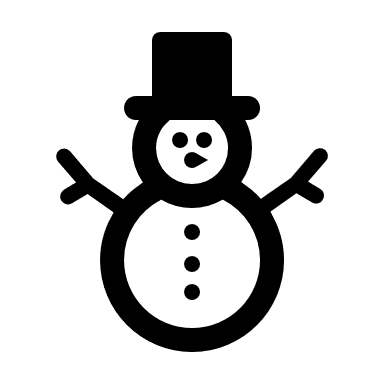 Monday January 1st Tuesday January 2nd Wednesday January 3rd Thursday January 4th FridayJanuary 5th Closed Let’s go to the movies! *Wish* at Park Royal Cineplex Winter Canvas Painting 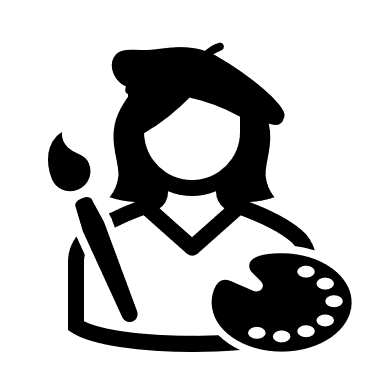 Science World 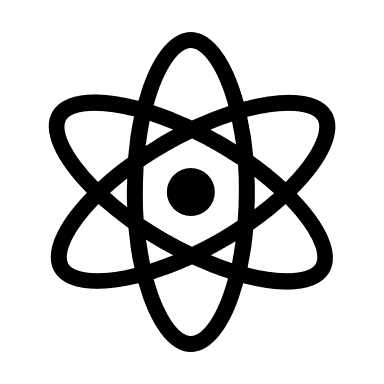 ! Hot Chocolate and arts and crafts  2345